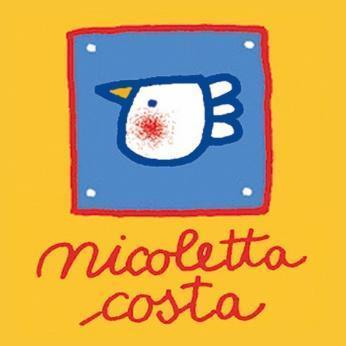 NICOLETTA COSTA PER LA PRIMA VOLTA A PIÙ LIBRI PIÙ LIBERI Dal 7 all’11 dicembre a Roma, presso il Centro Congressi La Nuvola, per la prima volta Nicoletta Costa e il suo mondo arrivano in fiera con tanti libri e prodotti raccolti nel suo store ufficiale, il Nicoletta Costa Store. Sono previsti coinvolgenti laboratori per i bambini, e il 7 e l’8 dicembre sarà presente anche l’autrice e illustratriceQuesta settimana appuntamento a Roma, dal 7 all’11 dicembre, per partecipare a Più libri più liberi, la Fiera nazionale dedicata alla piccola e media editoria, promossa e organizzata dall’Associazione Italiana Editori, presso il Centro Congressi La Nuvola dell’Eur. Nicoletta Costa, una delle principali interpreti in Italia del pianeta infanzia, non poteva mancare con i suoi nuovi libri e prodotti dedicati ai più piccoli, disponibili presso lo stand del Nicoletta Costa Store (D70). Da oltre due anni l’autrice e illustratrice numero uno in Italia con oltre 600 libri realizzati in 40 anni, sta sviluppando la sua arte oltre la carta e su prodotti di qualità e interamente Made in Italy, per bambini da 0 a 6 anni. L’autrice sarà presente in fiera il 7 e l’8 dicembre per incontrare fan e giornalisti (è possibile prenotare le interviste scrivendo a rossella.arena@brands-media.com), e in occasione di due speciali eventi nello Spazio Ragazzi – Area Mostre.  Il 7 Dicembre alle 10.30 ci sarà un laboratorio dedicato al nuovo libro-gioco I mesi e le stagioni con l’albero Giovanni (Ludattica). Nicoletta Costa approfondirà le stagioni con bambini da 3 a 7 anni tramite l’iconico personaggio Albero Giovanni, nato tra le Prime Pagine di Edizioni EL.L’8 Dicembre alle 10.30 avverrà il laboratorio Le più belle storie di Giulio Coniglio con FABA, a partire dall'audiolibro I racconti di Giulio Coniglio. Nicoletta Costa disegnerà con bambini da 3 a 6 anni e narrerà le avventure di Giulio Coniglio, tratte dal libro Storie per un Anno edito da Franco Cosimo Panini.CARIOCA, storica azienda italiana leader nella produzione di colori per tutte le età, sarà Sponsor Tecnico per entrambi i laboratori. Con la loro linea di colori, che comprende i pennarelli punta maxi Jumbo e punta fine Joy, le matite colorate Tita e le innovative tempere Temperello, i giovanissimi fan potranno realizzare insieme all’illustratrice tantissimi disegni.In più l’11 Dicembre alle 15.00, sempre nello Spazio Ragazzi – Area Mostre, avrà luogo il laboratorio ispirato al nuovissimo Kit dei Sabbiarelli, In the world of Giulio & Olga, a cura di Sabbiarelli e del Nicoletta Costa Store. I bambini dai 4 anni in su potranno creare il loro addobbo natalizio da portare a casa con i disegni di Giulio Coniglio e Nuvola Olga, utilizzando i magici pennarelli realizzati con sabbia ecologica e coloratissima. Presso lo stand del Nicoletta Costa Store i visitatori potranno trovare molte altre novità natalizie a firma Nicoletta Costa. Tra le uscite editoriali, Le Stagioni dell'Albero Giovanni (Emme Edizioni), per scoprire le trasformazioni del mondo, e la nuova Strenna di Natale, Un mondo di amici con Giulio Coniglio (Franco Cosimo Panini), un volume ricchissimo dal grande formato, con inedite storie a fumetti.Per quanto riguarda i giochi, presso lo stand sarà possibile acquistare anche la novità assoluta di questo Natale, oggetto del laboratorio sopra indicato, ovvero il Kit Sabbiarelli “In the World of Giulio & Olga” che ha già riscosso un successo straordinario al suo debutto avvenuto in questi giorni. Ci saranno pure i già molto amati peluche di Plush & Company SRL che raffigurano le protagoniste della serie televisiva Nina & Olga, prodotta da Enanimation in collaborazione con Rai Kids e in onda regolarmente su Rai Yoyo. Inoltre, si potranno acquistare i principali giochi educativi di Ludattica realizzati con Nicoletta Costa, fra cui i due nuovi prodotti  con Nina & Olga: Le carte dell’amicizia, 48 carte illustrate da Nicoletta Costa, e il Puzzle cerca trova, con le immagini della serie TV.Sempre di Ludattica, i nuovi meravigliosi libri-gioco Una Giornata con Nina & Olga, sulla sequenzialità delle azioni nel tempo, Facciamo la pace? con Nina & Olga, per risolvere pacificamente i conflitti, e L'acchiappasogni della nuvola Olga, con un libro a fisarmonica ricco di dolci filastrocche, e un acchiappasogni in cartone molto originale, da costruire.Sempre sul fronte giochi sarà presente anche l’esclusiva linea di giochi in legno interamente Made in Italy, prodotta da DIDA e che consiste in memo, domino e puzzle, con i mitici personaggi di Nicoletta Costa e con le fiabe classiche riviste dalla nota autrice e illustratrice.Naturalmente, protagonisti assoluti saranno i libri di Nicoletta Costa, oltre a una selezione di speciali gadget del Nicoletta Costa Store, tra tazze, quaderni, spille, biglietti natalizi e l'esclusivo calendario di Giulio Coniglio in Limited Edition, e linee dedicate come Mondo Maestra.-END-About Nicoletta CostaNicoletta Costa ha iniziato la sua attività di illustratrice di libri per l’infanzia nel 1980, due anni dopo la laurea in Architettura, e da allora non ha mai smesso. Ha pubblicato più di 600 albi illustrati, incantando lettori in tutto il mondo grazie alla sua capacità di vedere le cose con gli occhi dei bambini, e creando personaggi che fanno ormai parte dell’immaginario collettivo e del percorso di crescita dei bambini di generazione in generazione. Attraverso le avventure dei suoi personaggi, i piccoli lettori imparano ad avere fiducia in sé stessi e ad affrontare serenamente ogni nuova sfida. About Nicoletta Costa StoreLo store ufficiale di Nicoletta Costa (www.nicolettacostastore.com) che raccoglie le sue principali opere letterarie, oltre che gli ultimi prodotti realizzati con i partner dell’autrice e illustratrice numero uno in Italia. Dai giochi educativi ai giochi in legno; dall’abbigliamento al tessile, oltre che linee dedicate al mondo infanzia, sono presenti tutti i brand creati da Nicoletta Costa nel corso della sua lunga carriera – Nuvola Olga, Giulio Coniglio, Gatti, Lettere e Numeri – oltre che il noto marchio MAESTRA, che sta spopolando nel mondo della scuola. Oltre a prodotti che sono presenti anche nel retail nazionale tradizionale, sullo store ci sono prodotti di merchandising esclusivi, come tazze, magliette, astucci e quaderni. Infine, lo store accoglie anche una sezione interamente dedicata a Nina & Olga, il cartone animato tratto da La Nuvola Olga e prodotto da Enanimation, in collaborazione con Rai Kids, attualmente in onda su Rai Yoyo e disponibile su Rai Play, di cui Nicoletta Costa è direttore Artistico.Contatti StampaRossella ArenaRossella.arena@brands-media.comCell 388 626 1356